МЕТОДИЧЕСКАЯ РАЗРАБОТКАОТКРЫТОГО УРОКА ПО АНГЛИЙСКОМУ ЯЗЫКУ«Модальные глаголы и их заменители: can, may, must»                                           Разработал: преподаватель                                                                  ________ Ю.З. КусяпкуловаАннотация    	Данная методическая разработка открытого урока совершенствует знания,  умения и навыки обучающихся, обобщает полученные теоретические знания по дисциплине «Иностранный язык» на тему «Модальные глаголы и их заменители: can, may, must»    	Обучающиеся обобщают, закрепляют знания по пройденным темам. Формируют навыки самостоятельной работы с литературой.Открытый урок способствует более глубокому усвоению изучаемогоматериала. Систематизируются и закрепляются полученные теоретические знания и практические умения. 	  В данной разработке представлены возможности использования нескольких информационных технологий на различных этапах урока.   Комбинированный урок разработан в соответствии с требованиями ФГОС. С самого начала урока обучающиеся включаются в активную интеллектуальную деятельность: самостоятельно формулируют тему, цели урока. Работа ведётся фронтально и в группах. Посредством выполнения увлекательных заданий, обучающиеся усваивают новые слова. Работа в рабочих тетрадях, с материалом с интернет ресурса, работа с карточками.Уделяется внимание правильному построению предложений, составлению грамотной речи.  	 На уроке используются компьютерные средства, они позволяют обеспечить наилучшую реализацию принципа наглядности, которому принадлежит ведущее место в образовательных технологиях.   В конце занятия применяется рефлексия.РецензияНа методическую разработку открытого урока по дисциплине «Иностранный язык» на тему: «Модальные глаголы и их заменители: can, may, must», разработанная преподавателемБелорецкого металлургического колледжа Кусяпкуловой Ю.З.    	Данная методическая разработка предназначена для проведения открытого урока в форме игры «Звездный час» по дисциплине «Иностранный язык».   Методическая разработка содержит работу с материалом интернет ресурса, презентация. Выбранная педагогом нестандартная форма проведения урока, а также использование таких современных педагогических технологий как: системно – деятельностный подход, проблемное обучение, компьютерные технологии, информационно – коммуникационные технологии дают широкие возможности для активизации учебного процесса.На уроке решались следующие образовательные задачи:Обучающие: 	формирование грамматического и лексического навыков и умений говорения и чтения;углубление знаний обучающихся по теме «Модальные глаголы и их заменители: can, may, must»Воспитательные:  воспитание информационной культуры обучающихся, внимательности, аккуратности; дисциплинированности, усидчивости. повышение общей мотивации к изучению иностранного языка; воспитание внимания, ответственности, доброжелательности,  культуры общения.Развивающие:развитие лингво-культурной компетенции; развитие коммуникативных способностей обучающихся;развитие умения работать в парах и группах;умение воспринимать на слух иноязычную речь;развитие навыков самостоятельной работы.   Урок проводился на этапе закрепления знаний по изученной теме. Преподаватель тщательно подобрал материал для урока, использовал в своей работе мультимедийную презентацию для наглядного представления грамматического материала, карточки для обучающихся. Преимущество открытого урока в форме игры  состоит в том, что участники могут показать знания и умения, общую эрудированность, такие черты характера как решительность, оперативность, инициативность, активность.Данная разработка урока включает в себя поэтапный план проведения урока с учетом временной реализации и подробное описание хода урока.Данная методическая разработка открытого урока – предусмотрена для проведения занятий по английскому языку обучающихся II курса, как по основной программе обучения.Рецензент: __________/Миндибаева А.А./Технологическая карта учебного занятия.Оборудование: - доска, раздаточный материал,                             -компьютер, видеоматериал,                             -учебное пособие для студентов 2 курса «Английский язык», И.П. АгабекянТип урока: комбинированный урок в форме игры
Формы работы: Фронтальная, парная и групповая формы работы.
Время занятия: 45 мин, с лекционным материалом используется презентация.Цели занятия: повторение грамматического материала по теме «Модальные глаголы», формирование лексических навыков.Учебные: активизиция лексического материала по теме “Healthy Living”, ознакомление обучающихся с основами правильного питания и профилактикой заболеваний.углубление знаний обучающихся по теме «Модальные глаголы и их заменители: can, may, must»повторение и изучение новых лексических единиц.
Знать: знание предыдущего материала, активизация грамматических знаний по теме модальные глаголы, совершенствование грамматических навыков обучающихся; активизация  лексического материала по теме “Healthy Living”;Уметь: умение использовать модальные глаголы Can, may, mustВоспитательные:воспитание информационной культуры обучающихся, внимательности, аккуратности; дисциплинированности, усидчивости.повышение общей мотивации к изучению иностранного языка;воспитание внимания, ответственности, доброжелательности, культуры общения.Развивающие:развитие лингво-культурной компетенции;развитие коммуникативных способностей обучающихся;развитие умения работать в парах и группах;умение воспринимать на слух иноязычную речь;развитие навыков самостоятельной работы.Методическое обеспечение: 
Средства обучения:Мультимедийная  презентация «Модальные глаголы и их заменители: can, may, must»Средства ТСО;Методическая разработка;Раздаточный материалМатериальное оснащение:ПК, проектор;стулья, столы.Место проведение занятия: аудитория № 301 «Иностранного языка»Междисциплинарные связи:Практический курс английского языка: грамматика, фонетика.Методы обучения и формы их реализации:Перечень литературы для подготовки к занятию:Основная:1.Безкоровайная Г.Т. Planet of English. Учебник английского языка для учреждений СПО;  - 20172.Агабекян И.П. Английский язык для учреждений СПО.- 20153.Мюллер В.К. Англо – русский,  русско – английский словарь. - 20144.Т.А.Карпова. English for colleges – Английский язык для колледжей. - 2019. Учебник, электронные ресурсы: Форма доступа: www.learn-english.ru, www.english-at-home.ru, https://alleng.org/. План урока:I.Организационный момент: (5-6 мин.)1.Приветствие.2.Беседа с дежурным.  3.Фонетическая зарядка.4.Речевая зарядкаII. Основная часть урока: (30 мин.)Проверка домашнего задания.Постановка цели урока и повторение модальных глаголов.Закрепление грамматического материала.Актуализация знаний в письменной речи.III. Заключительная часть урока:(9-10 мин.) Подведение итогов (выставление оценок с комментариями).Домашнее задание.РефлексияХод урокаПриложениеПриложение 1What date is it today?What day of week is it today?What season is it now?What is the weather like today?Who is absent today?Приложение 2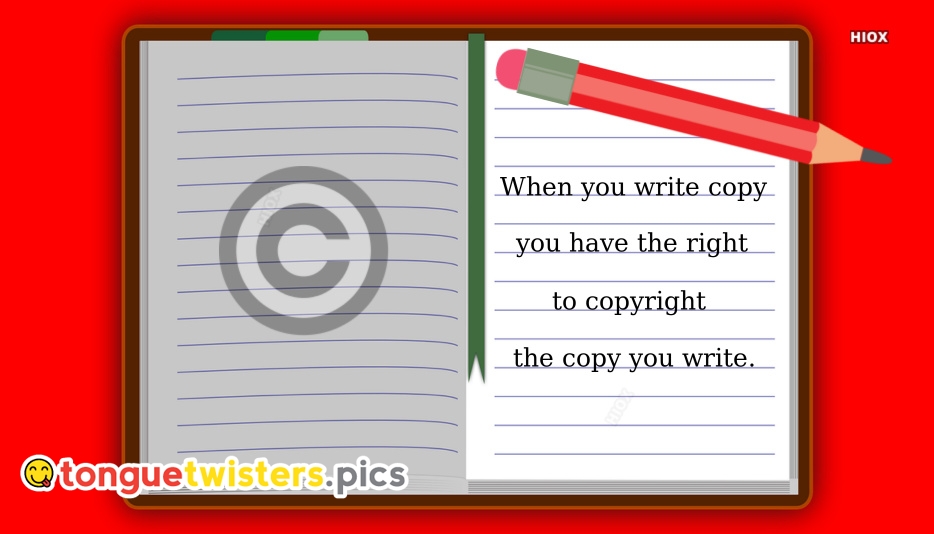  Приложение 3  1 команда                                                                  2 команда - здоровье – health                                             - иммунитет- immunity- диета - diet                                                      - питание - food- витамины - vitamins                                      - отдых – a rest- болезнь – illness                                               - быть в форме – to keep fit- вредные привычки – bad habits                     - быть больным – to be sick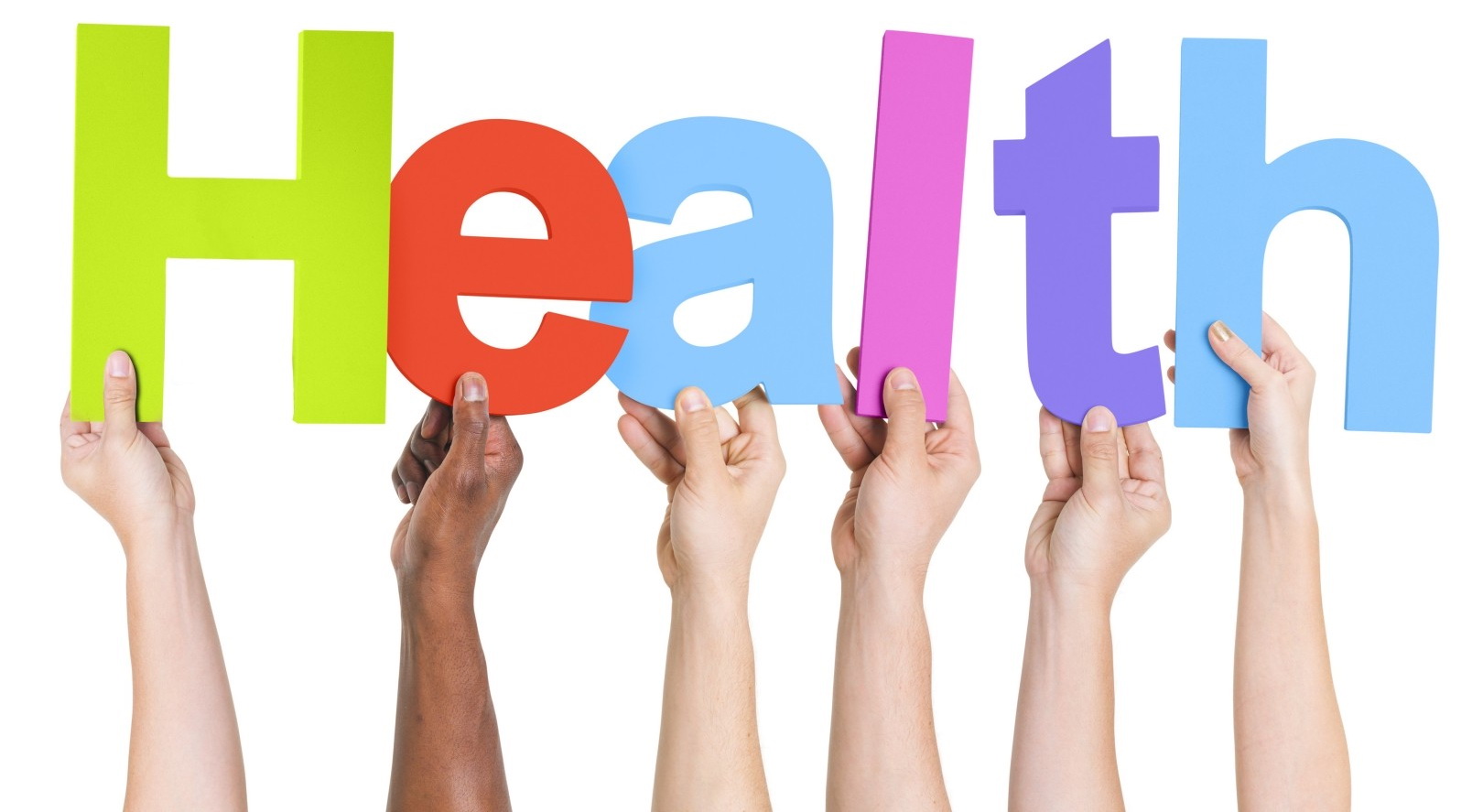 Приложение 4 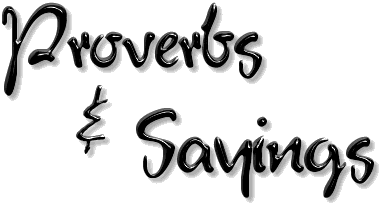 Приложение 5Translate into RussianНе speaks French. – Он разговаривает на французком.Не is an engineer. – Он инженер.They returned yesterday. Они вернулись вчера.Не will go there. – Он пойдет туда.Не cаn read German. – Он может прочитать на немецком.I must do it at once. – Я должен сделать это сейчас же.Приложение 6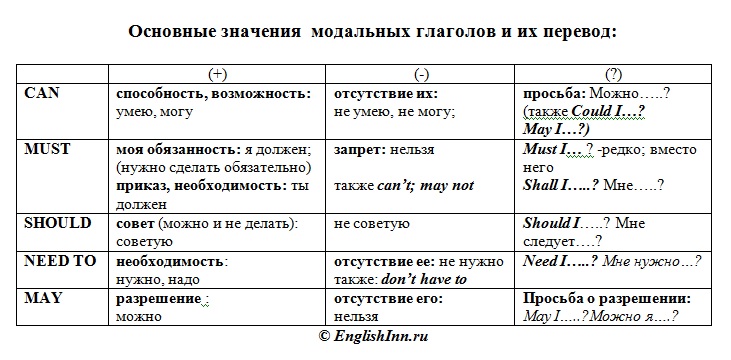 Приложение 7Приложение 8 To correct the sentence – Найдите ошибки в данных предложениях.1.	You don’t can go to the party.- You can not go to the party.2.	He musts take his dog for a walk. – He must take his dog for a walk.3.	I canning help you. – I can help you.4.	He not must be late. – He must not be late.5. You cans jump.- You can jump.6.	I must eats every day.- I must eat every day.Приложение 9Translate from English into Russian.1. Mike can run very fast – Майк умеет быстро бегать.2. They can understand French – Они могут понять французский.3. Kate can speak English well – Катя умеет говорить на английском очень хорошо.4. My brother can come and help you in the garden – Мой брат сможет прийти и помочь тебе в саду.5. Can you speak Spanish? – Умеешь говорить по - испански?6. Can your brother help me with mathematics? – Твой брат сможет помочь мне с математикой?Приложение 10HOMEWORKTo make 5 sentences with modal verbs - Составить 5 предложений с модальными глаголами.РефлексияЕсли Вы оцениваете урок на 4- поднимаете левую руку, если на 5, но не все было понятно – поднимаете правую руку, а если все понравилось  - хлопаете.Методы обученияФормы реализации метода1.Лекционно-объяснительныйИнформативная, с применением презентацииЭтапы урокаДеятельность преподавателяДеятельность обучающихсяВремяОрганизационный момент 1.Приветствие.2.Беседа с дежурным.3.Фонетическая зарядка:4.Проверка домашнего задания. II. Основная часть.1.Речевая зарядка.2.Постановка цели урока и закрепление грамматического материала.3. Закрепление грамматического материала.III.Заключительная часть урока.1.Подведение итогов урока.2.Домашнее задание2.Рефлексия.I. Подготовка обучающихся к учебной деятельности на английском языке.Teacher: Good morning, dear students!  I’m glad to see you. 
Sit down, please! У.: Здравствуйте, уважаемые студенты. Рада вас приветствовать! Садитесь! T:. Well, today we have an unusual lesson, an open lesson. I think you’ve noticed that we have guests today. Look at them and don’t worry. Today we’ll play a game “Star hour”.  So please, don’t worry, be attentive and work hard. У.: Сегодня у нас необычный урок. Урок игра «Звездный час». И у нас гости, преподаватели нашего колледжа.T.: Who is on duty today? – Кто сегодня дежурный?T.: What date is it today? – Какое сегодня число?T.: What day of week is it today? – Какой сегодня день недели?Т.: What is the weather like today? – Какая сегодня погода?T.: What season is it now? – Какое время года?T.: Who is absent today? – Кто отсутствует?T.: Very good! Thank you, sit down please. – Спасибо за ответы, садитесь. Today we are having an unusual activity. Let’s divide into two teams. There will be a competition between 2 teams. You will show What you can do. So, let’s begin our “STAR HOUR.” – Будет соревнование между двумя командами. Побеждает та, команда которая наберет наибольшее количество баллов. Оценивать ваши ответы будут наши гости, преподаватели нашего колледжа. T: Now the participants will introduce themselves. – Сейчас участники представляют свои команды.T: Before beginning our game let’s practice the sound [r]. Repeat all together [r]. Look at the blackboard, please, and repeat our tongue – twister after me:When you write copyYou have the right to copyright the copy you write.Let’s do it all together without me and individually (2-3 students).T.: Итак, первое задание – чтение скороговорок. Перед вами скороговорка, один участник из команды должен рассказать как можно быстрее и лучше. T.: -Well, good of you and now let's check your hometask. What is your hometask for today? (ответы обучающихся)– Давайте проверим домашнее задание! T.: Your homework was to learn by heart new words. – Вы должны были выучить новые слова. Теперь второе задание – я буду диктовать каждой команде слова на русском, а вы пишите перевод. Сколько слов напишите столько баллов получаете.1 команда.                                                          2 команда- здоровье – health                                            - иммунитет- immunity- диета - diet                                                       - питание - food- витамины - vitamins                                        - отдых – a rest- болезнь – illness                                              - быть в форме – to keep fit- вредные привычки – bad habits                     - быть больным – to be sickT.: Before beginning our lesson, please, answer to my question. What proverbs about health do you remember? – Прежде чем начинать урок, ответьте на мой вопрос. Какие пословицы про здоровье вы знаете?T.: Look at the screen and match the proverbs to their Russian equivalents.- Перед Вами пословицы про здоровье, сопоставьте значения английских пословиц. За каждый правильный ответ, Вы получаете 1 балл.1. You are what you eat2. Time is a great healer3. Sleep is a healing balm for every ill4. A change is as good as a rest5. Eat to live, not live to eat6. Health is better than wealth а. Лучший отдых — смена деятельности.в. Скажи мне, что ты ешь, и я скажу, кто ты.с. Есть, чтобы жить, а не жить, чтобы есть.d. Время лечит. Всё прошло – и это пройдёт.е. Сон — бальзам природы.f. Здоровье лучше, чем богатство.T.: You will read your sentences in 3 minutes.T: Excellent, let’s start our work. Look at the screen. I have a task for you. Translate these sentences. (За каждый правильный перевод предложения участники получают 1 балл).Не speaks French. – Он разговаривает на французкомНе is an engineer. – Он инженерThey returned yesterday. - Они вернулись вчера.Не will go there. – Он пойдет туда.Не cаn read German. – Он может прочитать на немецком языкеI must do it at once. – Я должен сделать это сейчас.T.: I see that you have some problems with the last two sentences. Translate these words, please. What are these words?T.: So, what’s the theme of our lesson?T.: That’s right. The theme of the lesson «Modal verbs» and also we speak about healthy living. - Все верно, тема нашего урока «Модальные глаголы» и также будем говорить про здоровый образ жизни. T.:  Let`s remember the modal verbs. Let`s name them all together. (Преподаватель предлагает обучающимся вспомнить известные модальные глаголы.) That’s right. Look at the screen. -Преподаватель объясняет употребление модальных глаголов. T: And now the next  task. Now try to make recommendations according to these activities – Используя модальные глаголы, вы должны составить рекомендации eat fruit and vegetableswatch TVgo to the gymmiss breakfastsmoke cigarettesdrink a lot of waterdo morning exerciseseat sweets and chocolatewalk  in the parkplay computer gameshave junk food and fizzy drinksdancee.g. – We should eat fruit and vegetables.(Учаcтники получают карточки на которых написаны факторы, влияющие на наше здоровье, их последствия и модальные глаголы. Их задача – составить как можно больше рекомендаций и перевести, используя данные карточки.)T.: Very good, lets continue our competition. The next task for you is to correct the sentence. (Ваша задача найти ошибки в данных предложениях.)1.	You don’t can go to the party – You can go to the party.2.	He musts take his dog for a walk – He must take his dog for a walk.3.	I canning help you – I can help you.4.	He not must be late – He must not be late.	5.	You cans jump.- You can jump.6.	I must eats every day.- I must eat every day.T.: And the last task is to translate from English into Russian. – К каждой команде я буду читать предложения, вы переводите и получаете баллы.1. Mike can run very fast. 2. They can understand French. 3. Kate can speak English well. 4. My brother can come and help you in the garden. 5. Can you speak Spanish? 6. Can your brother help me with mathematics? - Very good! That’s all for today. Your answers are interesting, some students work active. I hope our lesson was useful and helpful. Open you copybooks and write down your homework. Your homework for the next lesson is to make 5 sentences with modal verbs.Домашнее задание: составить 5 предложений  с модальными глаголами. Now, please answer to my questions.-What was the theme of our lesson? - What was the aim of our lesson? - Do you like the lesson?Слово жюри. Подведение итогов мероприятия (The results of the competition). Награждение.- И в завершении нашего занятия мы проведем с вами рефлексию, которая отразить ваши впечатления от проведенного урока. Если Вы оцениваете урок на 4- поднимаете левую руку, если на 5, но не все было понятно – поднимаете правую руку, а если все понравилось  - хлопаете.Our lesson is over. Thank you for your work. Good bye!Приветствуют преподавателя, отвечают на его вопросыStudents: Nice to see you, too!S-1: Today is the 29th October – Сегодня 29 октября.S-2: It is Tuesday. – Вторник.S-3: It is cold and rainy. – Холодно и дождливо.S-4: Nobody is absent today. – Присутствуют все!Обучающиеся делятся на 2 команды. Участники представляют название команды.Практикуются в произнесении звука [r]. Слушают и повторяют за преподавателем стихотворение по теме хором.Обучающиеся рассказывают скороговорку.S.: Learn by heart new words. Преподаватель диктует слова на русском, а обучающиеся пишут перевод.Обучающиеся  переводят пословицы.Жюри проверяет ответы.S.: Modal verbs.Отвечают на вопросы преподавателя и  называют глаголы.Выполняют задание письменно. Записывают домашнее задание и отвечают на вопросы преподавателя.1 min1мин1 min1мин2 min2 мин1min1мин2 min2 мин30 min30 мин8 min8 минeat fruit and vegetables –есть фрукты и овощиwatch TV – смотреть ТВgo to the gym – ходить в спортзалmiss breakfast – пропустить завтракsmokе cigarettes – курить сигаретыdrink a lot of water – пить много водыdo morning exercises – делать утреннюю зарядкуeat many sweets and chocolate -  есть много конфет walk in the park – гулять в парке play computer games for many hours – играть в компьютерные много часовhavе junk food and fizzy drinks - есть нездоровую пищу и пить газированные напиткиdancе – танцевать 